Publicado en Bilbao, Vizcaya el 16/05/2022 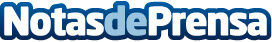 Kategora invierte 33 millones en un nuevo complejo-boutique de apartamentos en Andorra la VellaLa operación se enmarca dentro del plan de expansión 2022-2026 de la compañía española, que tiene como objetivo lanzar cuatro proyectos al año por valor de 150 M€Datos de contacto:Iñaki Casas +34 685751178Nota de prensa publicada en: https://www.notasdeprensa.es/kategora-invierte-33-millones-en-un-nuevo Categorias: Internacional Inmobiliaria Finanzas Interiorismo País Vasco Construcción y Materiales http://www.notasdeprensa.es